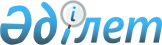 О внесении изменений в приказ Председателя Комитета государственных доходов Министерства финансов Республики Казахстан от 7 сентября 2016 года № 522 "Об утверждении положений Департаментов государственных доходов Комитета государственных доходов Министерства финансов Республики Казахстан по областям, городам Астана, Алматы и Шымкент и их территориальных органов"Приказ Председателя Комитета государственных доходов Министерства финансов Республики Казахстан от 18 января 2019 года № 30
      ПРИКАЗЫВАЮ:
      1. Внести в приказ Председателя Комитета государственных доходов Министерства финансов Республики Казахстан от 7 сентября 2016 года № 522 "Об утверждении положений Департаментов государственных доходов Комитета государственных доходов Министерства финансов Республики Казахстан по областям, городам Астана и Алматы и Шымкент и их территориальных органов" следующие изменения:
      в пункте 1:
      подпункты 179) и 180) изложить в следующей редакции:
      "179) Положение об Управлении государственных доходов по району Тереңкөл Департамента государственных доходов по Павлодарской области Комитета государственных доходов Министерства финансов Республики Казахстан согласно приложению 179 к настоящему приказу;    
      180) Положение об Управлении государственных доходов по району Аққулы Департамента государственных доходов по Павлодарской области Комитета государственных доходов Министерства финансов Республики Казахстан согласно приложению 180 к настоящему приказу;";
      в Положении о Департаменте государственных доходов по Акмолинской области Комитета государственных доходов Министерства финансов Республики Казахстан, утвержденном указанным приказом: 
      пункт 1 изложить в следующей редакции:
      "1. Департамент государственных доходов по Акмолинской области Комитета государственных доходов Министерства финансов Республики Казахстан (далее – Департамент) является территориальным органом Комитета государственных доходов Министерства финансов Республики Казахстан (далее – Комитет), уполномоченным на выполнение функций государственного управления и контроля в сфере таможенного дела, по обеспечению полноты и своевременности поступлений налогов, таможенных и других обязательных платежей в бюджет, исчисления, удержания, перечисления социальных платежей, государственного регулирования производства, оборота этилового спирта и алкогольной продукции, табачных изделий, оборота отдельных видов нефтепродуктов и биотоплива, государственного регулирования и контроля в области реабилитации и банкротства (за исключением банков, страховых (перестраховочных) организаций и накопительных пенсионных фондов), участие в реализации налоговой политики и политики в сфере таможенного дела, участие в разработке и реализации таможенного регулирования в Республике Казахстан отношений, связанных с перемещением товаров через таможенную границу Евразийского экономического союза, их перевозкой по единой таможенной территории Евразийского экономического союза под таможенным контролем, временным хранением, таможенным декларированием, выпуском и использованием в соответствии с таможенными процедурами, проведении таможенного контроля, властных отношений между органами государственных доходов и лицами, реализующими права владения, пользования и распоряжения указанными товарами в пределах, предусмотренных законодательством, а также по выявлению и рассмотрению административных правонарушений, отнесенных законодательством Республики Казахстан к ведению этого органа, и иных функций в соответствии с законодательством Республики Казахстан.";
      в пункте 14:
      подпункт 2) исключить;
      подпункт 16) исключить;
      подпункт 21) исключить;
      в пункте 15:
      подпункты 90), 91), 92) и 93) исключить;
      подпункты 95) и 96) исключить;
      в пункте 16:
      в правах:
      подпункт 26) изложить в следующей редакции:
       "26) изымать или производить выемку документов, товаров, предметов или иного имущества в соответствии с законодательством об административных правонарушениях;";
      подпункт 28) изложить в следующей редакции:
      "28) приобретать товары для выполнения функций, возложенных на органы государственных доходов в соответствии с законодательством Республики Казахстан;";
      подпункты 29) и 30) исключить;
      подпункты 32), 33), 34), 35), 36), 37) и 38) исключить;
      в обязанностях:
      подпункты 71), 72), 73), 74) и 75) исключить;
      пункт 20 изложить в следующей редакции:
      "20. Руководитель Департамента осуществляет следующие полномочия:
      1) определяет обязанности и полномочия своих заместителей, руководителей, работников структурных подразделений Департамента, руководителей территориальных органов Департамента;
      2) утверждает штатное расписание Департамента в пределах лимита штатной численности Департамента;
      3) в соответствии с законодательством Республики Казахстан назначает на должности и освобождает от должностей:
      работников Департамента;
      руководителей управлений государственных доходов по районам, городам, районам в городах и на территории специальных экономических зон; 
      руководителей таможенных постов и их заместителей;
      руководителей управлений – таможенных постов "центр таможенного оформления";
      заместителей управлений государственных доходов по районам, городам, районам в городах и на территории специальных экономических зон;
      4) принимает меры дисциплинарной ответственности в установленном законодательством Республики Казахстан порядке;
      5) утверждает положения о структурных подразделениях Департамента;
      6) в установленном законодательством Республики Казахстан порядке решает вопросы командирования, предоставления отпусков, оказания материальной помощи, подготовки (переподготовки), повышения квалификации, поощрения, выплаты надбавок и премирования заместителей руководителя Департамента, работников Департамента, руководителей и заместителей руководителей территориальных органов Департамента;
      7) несет персональную ответственность по противодействию коррупции;
      8) несет персональную ответственность за достоверность информации, предоставляемой в Комитет;
      9) в пределах компетенции подписывает акты Департамента;
      10) представляет Департамент во всех государственных органах и иных организациях;
      11) осуществляет иные полномочия, предусмотренные законодательством Республики Казахстан.
      Исполнение полномочий Руководителя Департамента в период его отсутствия осуществляется лицом, его замещающим в соответствии с законодательством Республики Казахстан.";
      в Положении о Департаменте государственных доходов по Актюбинской области Комитета государственных доходов Министерства финансов Республики Казахстан, утвержденном указанным приказом:
      пункт 1 изложить в следующей редакции:
      "1. Департамент государственных доходов по Актюбинской области Комитета государственных доходов Министерства финансов Республики Казахстан (далее – Департамент) является территориальным органом Комитета государственных доходов Министерства финансов Республики Казахстан (далее – Комитет), уполномоченным на выполнение функций государственного управления и контроля в сфере таможенного дела, по обеспечению полноты и своевременности поступлений налогов, таможенных и других обязательных платежей в бюджет, исчисления, удержания, перечисления социальных платежей, государственного регулирования производства, оборота этилового спирта и алкогольной продукции, табачных изделий, оборота отдельных видов нефтепродуктов и биотоплива, государственного регулирования и контроля в области реабилитации и банкротства (за исключением банков, страховых (перестраховочных) организаций и накопительных пенсионных фондов), участие в реализации налоговой политики и политики в сфере таможенного дела, участие в разработке и реализации таможенного регулирования в Республике Казахстан отношений, связанных с перемещением товаров через таможенную границу Евразийского экономического союза, их перевозкой по единой таможенной территории Евразийского экономического союза под таможенным контролем, временным хранением, таможенным декларированием, выпуском и использованием в соответствии с таможенными процедурами, проведении таможенного контроля, властных отношений между органами государственных доходов и лицами, реализующими права владения, пользования и распоряжения указанными товарами в пределах, предусмотренных законодательством, а также по выявлению и рассмотрению административных правонарушений, отнесенных законодательством Республики Казахстан к ведению этого органа, и иных функций в соответствии с законодательством Республики Казахстан.";
      в пункте 14:
      подпункт 2) исключить;
      подпункт 16) исключить;
      подпункт 21) исключить;
      в пункте 15:
      подпункты 90), 91), 92) и 93) исключить;
      подпункты 95) и 96) исключить;
      в пункте 16:
      в правах:
      подпункт 26) изложить в следующей редакции:
       "26) изымать или производить выемку документов, товаров, предметов или иного имущества в соответствии с законодательством об административных правонарушениях;";
      подпункт 28) изложить в следующей редакции:
      "28) приобретать товары для выполнения функций, возложенных на органы государственных доходов в соответствии с законодательством Республики Казахстан;";
      подпункты 29) и 30) исключить;
      подпункты 32), 33), 34), 35), 36), 37) и 38) исключить;
      в обязанностях:
      подпункты 71), 72), 73), 74) и 75) исключить;
      пункт 20 изложить в следующей редакции:
      "20. Руководитель Департамента осуществляет следующие полномочия:
      1) определяет обязанности и полномочия своих заместителей, руководителей, работников структурных подразделений Департамента, руководителей территориальных органов Департамента;
      2) утверждает штатное расписание Департамента в пределах лимита штатной численности Департамента;
      3) в соответствии с законодательством Республики Казахстан назначает на должности и освобождает от должностей:
      работников Департамента;
      руководителей управлений государственных доходов по районам, городам, районам в городах и на территории специальных экономических зон; 
      руководителей таможенных постов и их заместителей;
      руководителей управлений – таможенных постов "центр таможенного оформления";
      заместителей управлений государственных доходов по районам, городам, районам в городах и на территории специальных экономических зон;
      4) принимает меры дисциплинарной ответственности в установленном законодательством Республики Казахстан порядке;
      5) утверждает положения о структурных подразделениях Департамента;
      6) в установленном законодательством Республики Казахстан порядке решает вопросы командирования, предоставления отпусков, оказания материальной помощи, подготовки (переподготовки), повышения квалификации, поощрения, выплаты надбавок и премирования заместителей руководителя Департамента, работников Департамента, руководителей и заместителей руководителей территориальных органов Департамента;
      7) несет персональную ответственность по противодействию коррупции;
      8) несет персональную ответственность за достоверность информации, предоставляемой в Комитет;
      9) в пределах компетенции подписывает акты Департамента;
      10) представляет Департамент во всех государственных органах и иных организациях;
      11) осуществляет иные полномочия, предусмотренные законодательством Республики Казахстан.
      Исполнение полномочий Руководителя Департамента в период его отсутствия осуществляется лицом, его замещающим в соответствии с законодательством Республики Казахстан.";
      в Положении о Департаменте государственных доходов по Алматинской области Комитета государственных доходов Министерства финансов Республики Казахстан, утвержденном указанном приказом:
      пункт 1 изложить в следующей редакции:
      "1. Департамент государственных доходов по Алматинской области Комитета государственных доходов Министерства финансов Республики Казахстан (далее – Департамент) является территориальным органом Комитета государственных доходов Министерства финансов Республики Казахстан (далее – Комитет), уполномоченным на выполнение функций государственного управления и контроля в сфере таможенного дела, по обеспечению полноты и своевременности поступлений налогов, таможенных и других обязательных платежей в бюджет, исчисления, удержания, перечисления социальных платежей, государственного регулирования производства, оборота этилового спирта и алкогольной продукции, табачных изделий, оборота отдельных видов нефтепродуктов и биотоплива, государственного регулирования и контроля в области реабилитации и банкротства (за исключением банков, страховых (перестраховочных) организаций и накопительных пенсионных фондов), участие в реализации налоговой политики и политики в сфере таможенного дела, участие в разработке и реализации таможенного регулирования в Республике Казахстан отношений, связанных с перемещением товаров через таможенную границу Евразийского экономического союза, их перевозкой по единой таможенной территории Евразийского экономического союза под таможенным контролем, временным хранением, таможенным декларированием, выпуском и использованием в соответствии с таможенными процедурами, проведении таможенного контроля, властных отношений между органами государственных доходов и лицами, реализующими права владения, пользования и распоряжения указанными товарами в пределах, предусмотренных законодательством, а также по выявлению и рассмотрению административных правонарушений, отнесенных законодательством Республики Казахстан к ведению этого органа, и иных функций в соответствии с законодательством Республики Казахстан.";
      в пункте 14:
      подпункт 2) исключить;
      подпункт 16) исключить;
      подпункт 21) исключить;
      в пункте 15:
      подпункты 90), 91), 92) и 93) исключить;
      подпункты 95) и 96) исключить;
      в пункте 16:
      в правах:
      подпункт 26) изложить в следующей редакции:
       "26) изымать или производить выемку документов, товаров, предметов или иного имущества в соответствии с законодательством об административных правонарушениях;";
      подпункт 28) изложить в следующей редакции:
      "28) приобретать товары для выполнения функций, возложенных на органы государственных доходов в соответствии с законодательством Республики Казахстан;";
      подпункты 29) и 30) исключить;
      подпункты 32), 33), 34), 35), 36), 37) и 38) исключить;
      в обязанностях:
      подпункты 71), 72), 73), 74) и 75) исключить;
      пункт 20 изложить в следующей редакции:
      "20. Руководитель Департамента осуществляет следующие полномочия:
      1) определяет обязанности и полномочия своих заместителей, руководителей, работников структурных подразделений Департамента, руководителей территориальных органов Департамента;
      2) утверждает штатное расписание Департамента в пределах лимита штатной численности Департамента;
      3) в соответствии с законодательством Республики Казахстан назначает на должности и освобождает от должностей:
      работников Департамента;
      руководителей управлений государственных доходов по районам, городам, районам в городах и на территории специальных экономических зон; 
      руководителей таможенных постов и их заместителей;
      руководителей управлений – таможенных постов "центр таможенного оформления";
      заместителей управлений государственных доходов по районам, городам, районам в городах и на территории специальных экономических зон;
      4) принимает меры дисциплинарной ответственности в установленном законодательством Республики Казахстан порядке;
      5) утверждает положения о структурных подразделениях Департамента;
      6) в установленном законодательством Республики Казахстан порядке решает вопросы командирования, предоставления отпусков, оказания материальной помощи, подготовки (переподготовки), повышения квалификации, поощрения, выплаты надбавок и премирования заместителей руководителя Департамента, работников Департамента, руководителей и заместителей руководителей территориальных органов Департамента;
      7) несет персональную ответственность по противодействию коррупции;
      8) несет персональную ответственность за достоверность информации, предоставляемой в Комитет;
      9) в пределах компетенции подписывает акты Департамента;
      10) представляет Департамент во всех государственных органах и иных организациях;
      11) осуществляет иные полномочия, предусмотренные законодательством Республики Казахстан.
      Исполнение полномочий Руководителя Департамента в период его отсутствия осуществляется лицом, его замещающим в соответствии с законодательством Республики Казахстан.";
      в Положении о таможне "Достык" Департамента государственных доходов по Алматинской области Комитета государственных доходов Министерства финансов Республики Казахстан, утвержденном указанным приказом:
      пункт 1 изложить в следующей редакции:
      "1. Таможня "Достык" Департамента государственных доходов по Алматинской области Комитета государственных доходов Министерства финансов Республики Казахстан (далее – таможня) является территориальным органом Комитета государственных доходов Министерства финансов Республики Казахстан (далее – Комитет), уполномоченным на выполнение функций государственного управления и контроля в сфере таможенного дела, по обеспечению полноты и своевременности поступлений таможенных платежей и налогов, а также специальных, антидемпинговых и компенсационных пошлин, участие в реализации политики в сфере таможенного дела, участие в разработке и реализации таможенного регулирования в Республике Казахстан отношений, связанных с перемещением товаров через таможенную границу Евразийского экономического союза, их перевозкой по единой таможенной территории Евразийского экономического союза под таможенным контролем, временным хранением, таможенным декларированием, выпуском и использованием в соответствии с таможенными процедурами, проведении таможенного контроля, властных отношений между органами государственных доходов и лицами, реализующими права владения, пользования и распоряжения указанными товарами в пределах предусмотренных законодательством, а также по выявлению и рассмотрению административных правонарушений, отнесенных законодательством Республики Казахстан к ведению этого органа, и иные функции в соответствии с законодательством Республики Казахстан.";
      в пункте 13:
      подпункт 2) исключить; 
      в пункте 14:
      подпункты 22) и 23) исключить;
      подпункт  25) исключить;
      в пункте 15:
      подпункты 14), 15), 16) и 17) исключить
      подпункт 21) изложить в следующей редакции:
      "21) использовать информационные системы, обеспечивающие решение возложенных на органы государственных доходов задач, организовывать исследования в ходе производства по делам об административных правонарушениях в порядке, установленном законодательством Республики Казахстан;";
      пункт 19 изложить в следующей редакции:
      "19. Руководитель таможни осуществляет следующие полномочия:
      1) определяет обязанности и полномочия своих заместителей, руководителей, работников структурных подразделений таможни;
      2) утверждает штатное расписание таможни в пределах лимита штатной численности таможни;
      3) в соответствии с законодательством Республики Казахстан назначает на должности и освобождает от должностей работников таможни;
      4) принимает меры дисциплинарной ответственности в установленном законодательством Республики Казахстан порядке;
      5) утверждает положения о структурных подразделениях таможни;
      6) в установленном законодательством Республики Казахстан порядке решает вопросы командирования, предоставления отпусков, оказания материальной помощи, подготовки (переподготовки), повышения квалификации, поощрения, выплаты надбавок и премирования заместителей руководителя таможни, работников таможни;
      7) несет персональную ответственность за мероприятия по противодействию коррупции;
      8) несет персональную ответственность за достоверность информации, предоставляемой в Комитет;
      9) представляет таможню во всех государственных органах и иных организациях;
      10) осуществляет иные полномочия, предусмотренные законодательством Республики Казахстан.
      Исполнение полномочий Руководителя таможни в период его отсутствия осуществляется лицом его замещающим в соответствии с законодательством Республики Казахстан.";
      в Положении о Департаменте государственных доходов по Атырауской области Комитета государственных доходов Министерства финансов Республики Казахстан, утвержденном указанным приказом: 
      пункт 1 изложить в следующей редакции:
      "1. Департамент государственных доходов по Атырауской области Комитета государственных доходов Министерства финансов Республики Казахстан (далее – Департамент) является территориальным органом Комитета государственных доходов Министерства финансов Республики Казахстан (далее – Комитет), уполномоченным на выполнение функций государственного управления и контроля в сфере таможенного дела, по обеспечению полноты и своевременности поступлений налогов, таможенных и других обязательных платежей в бюджет, исчисления, удержания, перечисления социальных платежей, государственного регулирования производства, оборота этилового спирта и алкогольной продукции, табачных изделий, оборота отдельных видов нефтепродуктов и биотоплива, государственного регулирования и контроля в области реабилитации и банкротства (за исключением банков, страховых (перестраховочных) организаций и накопительных пенсионных фондов), участие в реализации налоговой политики и политики в сфере таможенного дела, участие в разработке и реализации таможенного регулирования в Республике Казахстан отношений, связанных с перемещением товаров через таможенную границу Евразийского экономического союза, их перевозкой по единой таможенной территории Евразийского экономического союза под таможенным контролем, временным хранением, таможенным декларированием, выпуском и использованием в соответствии с таможенными процедурами, проведении таможенного контроля, властных отношений между органами государственных доходов и лицами, реализующими права владения, пользования и распоряжения указанными товарами в пределах, предусмотренных законодательством, а также по выявлению и рассмотрению административных правонарушений, отнесенных законодательством Республики Казахстан к ведению этого органа, и иных функций в соответствии с законодательством Республики Казахстан.";
      в пункте 14:
      подпункт 2) исключить;
      подпункт 16) исключить;
      подпункт 21) исключить;
      в пункте 15:
      подпункты 90), 91), 92) и 93) исключить;
      подпункты 95) и 96) исключить;
      в пункте 16:
      в правах:
      подпункт 26) изложить в следующей редакции:
       "26) изымать или производить выемку документов, товаров, предметов или иного имущества в соответствии с законодательством об административных правонарушениях;";
      подпункт 28) изложить в следующей редакции:
      "28) приобретать товары для выполнения функций, возложенных на органы государственных доходов в соответствии с законодательством Республики Казахстан;";
      подпункты 29) и 30) исключить;
      подпункты 32), 33), 34), 35), 36), 37) и 38) исключить;
      в обязанностях:
      подпункты 71), 72), 73), 74) и 75) исключить;
      пункт 20 изложить в следующей редакции:
      "20. Руководитель Департамента осуществляет следующие полномочия:
      1) определяет обязанности и полномочия своих заместителей, руководителей, работников структурных подразделений Департамента, руководителей территориальных органов Департамента;
      2) утверждает штатное расписание Департамента в пределах лимита штатной численности Департамента;
      3) в соответствии с законодательством Республики Казахстан назначает на должности и освобождает от должностей:
      работников Департамента;
      руководителей управлений государственных доходов по районам, городам, районам в городах и на территории специальных экономических зон; 
      руководителей таможенных постов и их заместителей;
      руководителей управлений – таможенных постов "центр таможенного оформления";
      заместителей управлений государственных доходов по районам, городам, районам в городах и на территории специальных экономических зон;
      4) принимает меры дисциплинарной ответственности в установленном законодательством Республики Казахстан порядке;
      5) утверждает положения о структурных подразделениях Департамента;
      6) в установленном законодательством Республики Казахстан порядке решает вопросы командирования, предоставления отпусков, оказания материальной помощи, подготовки (переподготовки), повышения квалификации, поощрения, выплаты надбавок и премирования заместителей руководителя Департамента, работников Департамента, руководителей и заместителей руководителей территориальных органов Департамента;
      7) несет персональную ответственность по противодействию коррупции;
      8) несет персональную ответственность за достоверность информации, предоставляемой в Комитет;
      9) в пределах компетенции подписывает акты Департамента;
      10) представляет Департамент во всех государственных органах и иных организациях;
      11) осуществляет иные полномочия, предусмотренные законодательством Республики Казахстан.
      Исполнение полномочий Руководителя Департамента в период его отсутствия осуществляется лицом, его замещающим в соответствии с законодательством Республики Казахстан.";
      в Положении о Департаменте государственных доходов по Восточно-Казахстанской области Комитета государственных доходов Министерства финансов Республики Казахстан, утвержденном указанным приказом:
      пункт 1 изложить в следующей редакции:
      "1. Департамент государственных доходов по Восточно-Казахстанской области Комитета государственных доходов Министерства финансов Республики Казахстан (далее – Департамент) является территориальным органом Комитета государственных доходов Министерства финансов Республики Казахстан (далее – Комитет), уполномоченным на выполнение функций государственного управления и контроля в сфере таможенного дела, по обеспечению полноты и своевременности поступлений налогов, таможенных и других обязательных платежей в бюджет, исчисления, удержания, перечисления социальных платежей, государственного регулирования производства, оборота этилового спирта и алкогольной продукции, табачных изделий, оборота отдельных видов нефтепродуктов и биотоплива, государственного регулирования и контроля в области реабилитации и банкротства (за исключением банков, страховых (перестраховочных) организаций и накопительных пенсионных фондов), участие в реализации налоговой политики и политики в сфере таможенного дела, участие в разработке и реализации таможенного регулирования в Республике Казахстан отношений, связанных с перемещением товаров через таможенную границу Евразийского экономического союза, их перевозкой по единой таможенной территории Евразийского экономического союза под таможенным контролем, временным хранением, таможенным декларированием, выпуском и использованием в соответствии с таможенными процедурами, проведении таможенного контроля, властных отношений между органами государственных доходов и лицами, реализующими права владения, пользования и распоряжения указанными товарами в пределах, предусмотренных законодательством, а также по выявлению и рассмотрению административных правонарушений, отнесенных законодательством Республики Казахстан к ведению этого органа, и иных функций в соответствии с законодательством Республики Казахстан.";
      в пункте 14:
      подпункт 2) исключить;
      подпункт 16)  исключить;
      подпункт 21) исключить;
      в пункте 15:
      подпункты 90), 91), 92) и 93) исключить;
      подпункты 95) и 96) исключить;
      в пункте 16:
      в правах:
      подпункт 26) изложить в следующей редакции:
       "26) изымать или производить выемку документов, товаров, предметов или иного имущества в соответствии с законодательством об административных правонарушениях;";
      подпункт 28) изложить в следующей редакции:
      "28) приобретать товары для выполнения функций, возложенных на органы государственных доходов в соответствии с законодательством Республики Казахстан;";
      подпункты 29) и 30) исключить;
      подпункты 32), 33), 34), 35), 36), 37) и 38) исключить;
      в обязанностях:
      подпункты 71), 72), 73), 74) и 75) исключить;
      пункт 20 изложить в следующей редакции:
      "20. Руководитель Департамента осуществляет следующие полномочия:
      1) определяет обязанности и полномочия своих заместителей, руководителей, работников структурных подразделений Департамента, руководителей территориальных органов Департамента;
      2) утверждает штатное расписание Департамента в пределах лимита штатной численности Департамента;
      3) в соответствии с законодательством Республики Казахстан назначает на должности и освобождает от должностей:
      работников Департамента;
      руководителей управлений государственных доходов по районам, городам, районам в городах и на территории специальных экономических зон; 
      руководителей таможенных постов и их заместителей;
      руководителей управлений – таможенных постов "центр таможенного оформления";
      заместителей управлений государственных доходов по районам, городам, районам в городах и на территории специальных экономических зон;
      4) принимает меры дисциплинарной ответственности в установленном законодательством Республики Казахстан порядке;
      5) утверждает положения о структурных подразделениях Департамента;
      6) в установленном законодательством Республики Казахстан порядке решает вопросы командирования, предоставления отпусков, оказания материальной помощи, подготовки (переподготовки), повышения квалификации, поощрения, выплаты надбавок и премирования заместителей руководителя Департамента, работников Департамента, руководителей и заместителей руководителей территориальных органов Департамента;
      7) несет персональную ответственность по противодействию коррупции;
      8) несет персональную ответственность за достоверность информации, предоставляемой в Комитет;
      9) в пределах компетенции подписывает акты Департамента;
      10) представляет Департамент во всех государственных органах и иных организациях;
      11) осуществляет иные полномочия, предусмотренные законодательством Республики Казахстан.
      Исполнение полномочий Руководителя Департамента в период его отсутствия осуществляется лицом, его замещающим в соответствии с законодательством Республики Казахстан.";
      в Положении о Департаменте государственных доходов по Жамбылской области Комитета государственных доходов Министерства финансов Республики Казахстан, утвержденном указанным приказом:
      пункт 1 изложить в следующей редакции:
      "1. Департамент государственных доходов по Жамбылской области Комитета государственных доходов Министерства финансов Республики Казахстан (далее – Департамент) является территориальным органом Комитета государственных доходов Министерства финансов Республики Казахстан (далее – Комитет), уполномоченным на выполнение функций государственного управления и контроля в сфере таможенного дела, по обеспечению полноты и своевременности поступлений налогов, таможенных и других обязательных платежей в бюджет, исчисления, удержания, перечисления социальных платежей, государственного регулирования производства, оборота этилового спирта и алкогольной продукции, табачных изделий, оборота отдельных видов нефтепродуктов и биотоплива, государственного регулирования и контроля в области реабилитации и банкротства (за исключением банков, страховых (перестраховочных) организаций и накопительных пенсионных фондов), участие в реализации налоговой политики и политики в сфере таможенного дела, участие в разработке и реализации таможенного регулирования в Республике Казахстан отношений, связанных с перемещением товаров через таможенную границу Евразийского экономического союза, их перевозкой по единой таможенной территории Евразийского экономического союза под таможенным контролем, временным хранением, таможенным декларированием, выпуском и использованием в соответствии с таможенными процедурами, проведении таможенного контроля, властных отношений между органами государственных доходов и лицами, реализующими права владения, пользования и распоряжения указанными товарами в пределах, предусмотренных законодательством, а также по выявлению и рассмотрению административных правонарушений, отнесенных законодательством Республики Казахстан к ведению этого органа, и иных функций в соответствии с законодательством Республики Казахстан.";
      в пункте 14:
      подпункт 2) исключить;
      подпункт 16) исключить;
      подпункт 21) исключить;
      в пункте 15:
      подпункты 90), 91), 92) и 93) исключить;
      подпункты 95) и 96) исключить;
      в пункте 16:
      в правах:
      подпункт 26) изложить в следующей редакции:
       "26) изымать или производить выемку документов, товаров, предметов или иного имущества в соответствии с законодательством об административных правонарушениях;";
      подпункт 28) изложить в следующей редакции:
      "28) приобретать товары для выполнения функций, возложенных на органы государственных доходов в соответствии с законодательством Республики Казахстан;";
      подпункты 29) и 30) исключить;
      подпункты 32), 33), 34), 35), 36), 37) и 38) исключить;
      в обязанностях:
      подпункты 71), 72), 73), 74) и 75) исключить;
      пункт 20 изложить в следующей редакции:
      "20. Руководитель Департамента осуществляет следующие полномочия:
      1) определяет обязанности и полномочия своих заместителей, руководителей, работников структурных подразделений Департамента, руководителей территориальных органов Департамента;
      2) утверждает штатное расписание Департамента в пределах лимита штатной численности Департамента;
      3) в соответствии с законодательством Республики Казахстан назначает на должности и освобождает от должностей:
      работников Департамента;
      руководителей управлений государственных доходов по районам, городам, районам в городах и на территории специальных экономических зон; 
      руководителей таможенных постов и их заместителей;
      руководителей управлений – таможенных постов "центр таможенного оформления";
      заместителей управлений государственных доходов по районам, городам, районам в городах и на территории специальных экономических зон;
      4) принимает меры дисциплинарной ответственности в установленном законодательством Республики Казахстан порядке;
      5) утверждает положения о структурных подразделениях Департамента;
      6) в установленном законодательством Республики Казахстан порядке решает вопросы командирования, предоставления отпусков, оказания материальной помощи, подготовки (переподготовки), повышения квалификации, поощрения, выплаты надбавок и премирования заместителей руководителя Департамента, работников Департамента, руководителей и заместителей руководителей территориальных органов Департамента;
      7) несет персональную ответственность по противодействию коррупции;
      8) несет персональную ответственность за достоверность информации, предоставляемой в Комитет;
      9) в пределах компетенции подписывает акты Департамента;
      10) представляет Департамент во всех государственных органах и иных организациях;
      11) осуществляет иные полномочия, предусмотренные законодательством Республики Казахстан.
      Исполнение полномочий Руководителя Департамента в период его отсутствия осуществляется лицом, его замещающим в соответствии с законодательством Республики Казахстан.";
      в Положении о Департаменте государственных доходов по Западно-Казахстанской области Комитета государственных доходов Министерства финансов Республики Казахстан, утвержденном указанным приказом:
      пункт 1 изложить в следующей редакции:
      "1. Департамент государственных доходов по Западно-Казахстанской области Комитета государственных доходов Министерства финансов Республики Казахстан (далее – Департамент) является территориальным органом Комитета государственных доходов Министерства финансов Республики Казахстан (далее – Комитет), уполномоченным на выполнение функций государственного управления и контроля в сфере таможенного дела, по обеспечению полноты и своевременности поступлений налогов, таможенных и других обязательных платежей в бюджет, исчисления, удержания, перечисления социальных платежей, государственного регулирования производства, оборота этилового спирта и алкогольной продукции, табачных изделий, оборота отдельных видов нефтепродуктов и биотоплива, государственного регулирования и контроля в области реабилитации и банкротства (за исключением банков, страховых (перестраховочных) организаций и накопительных пенсионных фондов), участие в реализации налоговой политики и политики в сфере таможенного дела, участие в разработке и реализации таможенного регулирования в Республике Казахстан отношений, связанных с перемещением товаров через таможенную границу Евразийского экономического союза, их перевозкой по единой таможенной территории Евразийского экономического союза под таможенным контролем, временным хранением, таможенным декларированием, выпуском и использованием в соответствии с таможенными процедурами, проведении таможенного контроля, властных отношений между органами государственных доходов и лицами, реализующими права владения, пользования и распоряжения указанными товарами в пределах, предусмотренных законодательством, а также по выявлению и рассмотрению административных правонарушений, отнесенных законодательством Республики Казахстан к ведению этого органа, и иных функций в соответствии с законодательством Республики Казахстан.";
      в пункте 14:
      подпункт 2)  исключить;
      подпункт 16)  исключить;
      подпункт 21) исключить;
      в пункте 15:
      подпункты 90), 91), 92) и 93) исключить;
      подпункты 95) и 96) исключить;
      в пункте 16:
      в правах:
      подпункт 26) изложить в следующей редакции:
       "26) изымать или производить выемку документов, товаров, предметов или иного имущества в соответствии с законодательством об административных правонарушениях;";
      подпункт 28) изложить в следующей редакции:
      "28) приобретать товары для выполнения функций, возложенных на органы государственных доходов в соответствии с законодательством Республики Казахстан;";
      подпункты 29) и 30) исключить;
      подпункты 32), 33), 34), 35), 36), 37) и 38) исключить;
      в обязанностях:
      подпункты 71), 72), 73), 74) и 75) исключить;
      пункт 20  изложить в следующей редакции:
      "20. Руководитель Департамента осуществляет следующие полномочия:
      1) определяет обязанности и полномочия своих заместителей, руководителей, работников структурных подразделений Департамента, руководителей территориальных органов Департамента;
      2) утверждает штатное расписание Департамента в пределах лимита штатной численности Департамента;
      3) в соответствии с законодательством Республики Казахстан назначает на должности и освобождает от должностей:
      работников Департамента;
      руководителей управлений государственных доходов по районам, городам, районам в городах и на территории специальных экономических зон; 
      руководителей таможенных постов и их заместителей;
      руководителей управлений – таможенных постов "центр таможенного оформления";
      заместителей управлений государственных доходов по районам, городам, районам в городах и на территории специальных экономических зон;
      4) принимает меры дисциплинарной ответственности в установленном законодательством Республики Казахстан порядке;
      5) утверждает положения о структурных подразделениях Департамента;
      6) в установленном законодательством Республики Казахстан порядке решает вопросы командирования, предоставления отпусков, оказания материальной помощи, подготовки (переподготовки), повышения квалификации, поощрения, выплаты надбавок и премирования заместителей руководителя Департамента, работников Департамента, руководителей и заместителей руководителей территориальных органов Департамента;
      7) несет персональную ответственность по противодействию коррупции;
      8) несет персональную ответственность за достоверность информации, предоставляемой в Комитет;
      9) в пределах компетенции подписывает акты Департамента;
      10) представляет Департамент во всех государственных органах и иных организациях;
      11) осуществляет иные полномочия, предусмотренные законодательством Республики Казахстан.
      Исполнение полномочий Руководителя Департамента в период его отсутствия осуществляется лицом, его замещающим в соответствии с законодательством Республики Казахстан.";
      в Положении о Департаменте государственных доходов по Карагандинской области Комитета государственных доходов Министерства финансов Республики Казахстан, утвержденном указанным приказом:
      пункт 1 изложить в следующей редакции:
      "1. Департамент государственных доходов по Карагандинской области Комитета государственных доходов Министерства финансов Республики Казахстан (далее – Департамент) является территориальным органом Комитета государственных доходов Министерства финансов Республики Казахстан (далее – Комитет), уполномоченным на выполнение функций государственного управления и контроля в сфере таможенного дела, по обеспечению полноты и своевременности поступлений налогов, таможенных и других обязательных платежей в бюджет, исчисления, удержания, перечисления социальных платежей, государственного регулирования производства, оборота этилового спирта и алкогольной продукции, табачных изделий, оборота отдельных видов нефтепродуктов и биотоплива, государственного регулирования и контроля в области реабилитации и банкротства (за исключением банков, страховых (перестраховочных) организаций и накопительных пенсионных фондов), участие в реализации налоговой политики и политики в сфере таможенного дела, участие в разработке и реализации таможенного регулирования в Республике Казахстан отношений, связанных с перемещением товаров через таможенную границу Евразийского экономического союза, их перевозкой по единой таможенной территории Евразийского экономического союза под таможенным контролем, временным хранением, таможенным декларированием, выпуском и использованием в соответствии с таможенными процедурами, проведении таможенного контроля, властных отношений между органами государственных доходов и лицами, реализующими права владения, пользования и распоряжения указанными товарами в пределах, предусмотренных законодательством, а также по выявлению и рассмотрению административных правонарушений, отнесенных законодательством Республики Казахстан к ведению этого органа, и иных функций в соответствии с законодательством Республики Казахстан.";
      в пункте 14:
      подпункт 2) исключить;
      подпункт 16) исключить;
      подпункт 21) исключить;
      в пункте 15:
      подпункты 90), 91), 92) и 93) исключить;
      подпункты 95) и 96) исключить;
      в пункте 16:
      в правах:
      подпункт 26)  изложить в следующей редакции:
       "26) изымать или производить выемку документов, товаров, предметов или иного имущества в соответствии с законодательством об административных правонарушениях;";
      подпункт 28)  изложить в следующей редакции:
      "28) приобретать товары для выполнения функций, возложенных на органы государственных доходов в соответствии с законодательством Республики Казахстан;";
      подпункты 29) и 30) исключить;
      подпункты 32), 33), 34), 35), 36), 37) и 38) исключить;
      в обязанностях:
      подпункты 71), 72), 73), 74) и 75) исключить;
      пункт 20 изложить в следующей редакции:
      "20. Руководитель Департамента осуществляет следующие полномочия:
      1) определяет обязанности и полномочия своих заместителей, руководителей, работников структурных подразделений Департамента, руководителей территориальных органов Департамента;
      2) утверждает штатное расписание Департамента в пределах лимита штатной численности Департамента;
      3) в соответствии с законодательством Республики Казахстан назначает на должности и освобождает от должностей:
      работников Департамента;
      руководителей управлений государственных доходов по районам, городам, районам в городах и на территории специальных экономических зон; 
      руководителей таможенных постов и их заместителей;
      руководителей управлений – таможенных постов "центр таможенного оформления";
      заместителей управлений государственных доходов по районам, городам, районам в городах и на территории специальных экономических зон;
      4) принимает меры дисциплинарной ответственности в установленном законодательством Республики Казахстан порядке;
      5) утверждает положения о структурных подразделениях Департамента;
      6) в установленном законодательством Республики Казахстан порядке решает вопросы командирования, предоставления отпусков, оказания материальной помощи, подготовки (переподготовки), повышения квалификации, поощрения, выплаты надбавок и премирования заместителей руководителя Департамента, работников Департамента, руководителей и заместителей руководителей территориальных органов Департамента;
      7) несет персональную ответственность по противодействию коррупции;
      8) несет персональную ответственность за достоверность информации, предоставляемой в Комитет;
      9) в пределах компетенции подписывает акты Департамента;
      10) представляет Департамент во всех государственных органах и иных организациях;
      11) осуществляет иные полномочия, предусмотренные законодательством Республики Казахстан.
      Исполнение полномочий Руководителя Департамента в период его отсутствия осуществляется лицом, его замещающим в соответствии с законодательством Республики Казахстан.";
      в Положении о Департаменте государст венных доходов по Кызылординской области Комитета государственных доходов Министерства финансов Республики Казахстан, утвержденном указанным приказом:
      пункт 1 изложить в следующей редакции:
      "1. Департамент государственных доходов по Кызылординской области Комитета государственных доходов Министерства финансов Республики Казахстан (далее – Департамент) является территориальным органом Комитета государственных доходов Министерства финансов Республики Казахстан (далее – Комитет), уполномоченным на выполнение функций государственного управления и контроля в сфере таможенного дела, по обеспечению полноты и своевременности поступлений налогов, таможенных и других обязательных платежей в бюджет, исчисления, удержания, перечисления социальных платежей, государственного регулирования производства, оборота этилового спирта и алкогольной продукции, табачных изделий, оборота отдельных видов нефтепродуктов и биотоплива, государственного регулирования и контроля в области реабилитации и банкротства (за исключением банков, страховых (перестраховочных) организаций и накопительных пенсионных фондов), участие в реализации налоговой политики и политики в сфере таможенного дела, участие в разработке и реализации таможенного регулирования в Республике Казахстан отношений, связанных с перемещением товаров через таможенную границу Евразийского экономического союза, их перевозкой по единой таможенной территории Евразийского экономического союза под таможенным контролем, временным хранением, таможенным декларированием, выпуском и использованием в соответствии с таможенными процедурами, проведении таможенного контроля, властных отношений между органами государственных доходов и лицами, реализующими права владения, пользования и распоряжения указанными товарами в пределах, предусмотренных законодательством, а также по выявлению и рассмотрению административных правонарушений, отнесенных законодательством Республики Казахстан к ведению этого органа, и иных функций в соответствии с законодательством Республики Казахстан.";
      в пункте 14:
      подпункт 2) исключить;
      подпункт 16) исключить;
      подпункт 21) исключить;
      в пункте 15:
      подпункты 90), 91), 92) и 93) исключить;
      подпункты 95) и 96) исключить;
      в пункте 16:
      в правах:
      подпункт 26) изложить в следующей редакции:
       "26) изымать или производить выемку документов, товаров, предметов или иного имущества в соответствии с законодательством об административных правонарушениях;";
      подпункт 28) изложить в следующей редакции:
      "28) приобретать товары для выполнения функций, возложенных на органы государственных доходов в соответствии с законодательством Республики Казахстан;";
      подпункты 29) и 30) исключить;
      подпункты 32), 33), 34), 35), 36), 37) и 38) исключить;
      в обязанностях:
      подпункты 71), 72), 73), 74) и 75) исключить;
      пункт 20 изложить в следующей редакции:
      "20. Руководитель Департамента осуществляет следующие полномочия:
      1) определяет обязанности и полномочия своих заместителей, руководителей, работников структурных подразделений Департамента, руководителей территориальных органов Департамента;
      2) утверждает штатное расписание Департамента в пределах лимита штатной численности Департамента;
      3) в соответствии с законодательством Республики Казахстан назначает на должности и освобождает от должностей:
      работников Департамента;
      руководителей управлений государственных доходов по районам, городам, районам в городах и на территории специальных экономических зон; 
      руководителей таможенных постов и их заместителей;
      руководителей управлений – таможенных постов "центр таможенного оформления";
      заместителей управлений государственных доходов по районам, городам, районам в городах и на территории специальных экономических зон;
      4) принимает меры дисциплинарной ответственности в установленном законодательством Республики Казахстан порядке;
      5) утверждает положения о структурных подразделениях Департамента;
      6) в установленном законодательством Республики Казахстан порядке решает вопросы командирования, предоставления отпусков, оказания материальной помощи, подготовки (переподготовки), повышения квалификации, поощрения, выплаты надбавок и премирования заместителей руководителя Департамента, работников Департамента, руководителей и заместителей руководителей территориальных органов Департамента;
      7) несет персональную ответственность по противодействию коррупции;
      8) несет персональную ответственность за достоверность информации, предоставляемой в Комитет;
      9) в пределах компетенции подписывает акты Департамента;
      10) представляет Департамент во всех государственных органах и иных организациях;
      11) осуществляет иные полномочия, предусмотренные законодательством Республики Казахстан.
      Исполнение полномочий Руководителя Департамента в период его отсутствия осуществляется лицом, его замещающим в соответствии с законодательством Республики Казахстан.";
      в Положении о Департаменте государственных доходов по Костанайской области Комитета государственных доходов Министерства финансов Республики Казахстан, утвержденном указанным приказом:
      пункт 1 изложить в следующей редакции:
      "1. Департамент государственных доходов по Костанайской области Комитета государственных доходов Министерства финансов Республики Казахстан (далее – Департамент) является территориальным органом Комитета государственных доходов Министерства финансов Республики Казахстан (далее – Комитет), уполномоченным на выполнение функций государственного управления и контроля в сфере таможенного дела, по обеспечению полноты и своевременности поступлений налогов, таможенных и других обязательных платежей в бюджет, исчисления, удержания, перечисления социальных платежей, государственного регулирования производства, оборота этилового спирта и алкогольной продукции, табачных изделий, оборота отдельных видов нефтепродуктов и биотоплива, государственного регулирования и контроля в области реабилитации и банкротства (за исключением банков, страховых (перестраховочных) организаций и накопительных пенсионных фондов), участие в реализации налоговой политики и политики в сфере таможенного дела, участие в разработке и реализации таможенного регулирования в Республике Казахстан отношений, связанных с перемещением товаров через таможенную границу Евразийского экономического союза, их перевозкой по единой таможенной территории Евразийского экономического союза под таможенным контролем, временным хранением, таможенным декларированием, выпуском и использованием в соответствии с таможенными процедурами, проведении таможенного контроля, властных отношений между органами государственных доходов и лицами, реализующими права владения, пользования и распоряжения указанными товарами в пределах, предусмотренных законодательством, а также по выявлению и рассмотрению административных правонарушений, отнесенных законодательством Республики Казахстан к ведению этого органа, и иных функций в соответствии с законодательством Республики Казахстан.";
      в пункте 14:
      подпункт 2) исключить;
      подпункт 16) исключить;
      подпункт 21) исключить;
      в пункте 15:
      подпункты 90), 91), 92) и 93) исключить;
      подпункты 95) и 96) исключить;
      в пункте 16:
      в правах:
      подпункт 26) изложить в следующей редакции:
       "26) изымать или производить выемку документов, товаров, предметов или иного имущества в соответствии с законодательством об административных правонарушениях;";
      подпункт 28) изложить в следующей редакции:
      "28) приобретать товары для выполнения функций, возложенных на органы государственных доходов в соответствии с законодательством Республики Казахстан;";
      подпункты 29)  и 30) исключить;
      подпункты 32), 33), 34), 35), 36), 37) и 38) исключить;
      в обязанностях:
      подпункты 71), 72), 73), 74) и 75) исключить;
      пункт 20 изложить в следующей редакции:
      "20. Руководитель Департамента осуществляет следующие полномочия:
      1) определяет обязанности и полномочия своих заместителей, руководителей, работников структурных подразделений Департамента, руководителей территориальных органов Департамента;
      2) утверждает штатное расписание Департамента в пределах лимита штатной численности Департамента;
      3) в соответствии с законодательством Республики Казахстан назначает на должности и освобождает от должностей:
      работников Департамента;
      руководителей управлений государственных доходов по районам, городам, районам в городах и на территории специальных экономических зон; 
      руководителей таможенных постов и их заместителей;
      руководителей управлений – таможенных постов "центр таможенного оформления";
      заместителей управлений государственных доходов по районам, городам, районам в городах и на территории специальных экономических зон;
      4) принимает меры дисциплинарной ответственности в установленном законодательством Республики Казахстан порядке;
      5) утверждает положения о структурных подразделениях Департамента;
      6) в установленном законодательством Республики Казахстан порядке решает вопросы командирования, предоставления отпусков, оказания материальной помощи, подготовки (переподготовки), повышения квалификации, поощрения, выплаты надбавок и премирования заместителей руководителя Департамента, работников Департамента, руководителей и заместителей руководителей территориальных органов Департамента;
      7) несет персональную ответственность по противодействию коррупции;
      8) несет персональную ответственность за достоверность информации, предоставляемой в Комитет;
      9) в пределах компетенции подписывает акты Департамента;
      10) представляет Департамент во всех государственных органах и иных организациях;
      11) осуществляет иные полномочия, предусмотренные законодательством Республики Казахстан.
      Исполнение полномочий Руководителя Департамента в период его отсутствия осуществляется лицом, его замещающим в соответствии с законодательством Республики Казахстан.";
      в Положении о Департаменте государственных доходов по Мангистауской области Комитета государственных доходов Министерства финансов Республики Казахстан, утвержденном указанным приказом:
      пункт 1 изложить в следующей редакции:
      "1. Департамент государственных доходов по Мангистауской области Комитета государственных доходов Министерства финансов Республики Казахстан (далее – Департамент) является территориальным органом Комитета государственных доходов Министерства финансов Республики Казахстан (далее – Комитет), уполномоченным на выполнение функций государственного управления и контроля в сфере таможенного дела, по обеспечению полноты и своевременности поступлений налогов, таможенных и других обязательных платежей в бюджет, исчисления, удержания, перечисления социальных платежей, государственного регулирования производства, оборота этилового спирта и алкогольной продукции, табачных изделий, оборота отдельных видов нефтепродуктов и биотоплива, государственного регулирования и контроля в области реабилитации и банкротства (за исключением банков, страховых (перестраховочных) организаций и накопительных пенсионных фондов), участие в реализации налоговой политики и политики в сфере таможенного дела, участие в разработке и реализации таможенного регулирования в Республике Казахстан отношений, связанных с перемещением товаров через таможенную границу Евразийского экономического союза, их перевозкой по единой таможенной территории Евразийского экономического союза под таможенным контролем, временным хранением, таможенным декларированием, выпуском и использованием в соответствии с таможенными процедурами, проведении таможенного контроля, властных отношений между органами государственных доходов и лицами, реализующими права владения, пользования и распоряжения указанными товарами в пределах, предусмотренных законодательством, а также по выявлению и рассмотрению административных правонарушений, отнесенных законодательством Республики Казахстан к ведению этого органа, и иных функций в соответствии с законодательством Республики Казахстан.";
      пункт 8 изложить в следующей редакции:
      "8. Юридический адрес Департамента: почтовый индекс 130000, Республика Казахстан, Мангистауская область, город Актау, микрорайон 31Б, здание номер 35.";
      в пункте 14:
      подпункт 2) исключить;
      подпункт 16) исключить;
      подпункт 21) исключить;
      в пункте 15:
      подпункты 90), 91), 92) и 93) исключить;
      подпункты 95) и 96) исключить;
      в пункте 16:
      в правах:
      подпункт 26) изложить в следующей редакции:
       "26) изымать или производить выемку документов, товаров, предметов или иного имущества в соответствии с законодательством об административных правонарушениях;";
      подпункт 28) изложить в следующей редакции:
      "28) приобретать товары для выполнения функций, возложенных на органы государственных доходов в соответствии с законодательством Республики Казахстан;";
      подпункты 29) и 30) исключить;
      подпункты 32), 33), 34), 35), 36), 37) и 38) исключить;
      в обязанностях:
      подпункты 71), 72), 73), 74) и 75) исключить;
      пункт 20 изложить в следующей редакции:
      "20. Руководитель Департамента осуществляет следующие полномочия:
      1) определяет обязанности и полномочия своих заместителей, руководителей, работников структурных подразделений Департамента, руководителей территориальных органов Департамента;
      2) утверждает штатное расписание Департамента в пределах лимита штатной численности Департамента;
      3) в соответствии с законодательством Республики Казахстан назначает на должности и освобождает от должностей:
      работников Департамента;
      руководителей управлений государственных доходов по районам, городам, районам в городах и на территории специальных экономических зон; 
      руководителей таможенных постов и их заместителей;
      руководителей управлений – таможенных постов "центр таможенного оформления";
      заместителей управлений государственных доходов по районам, городам, районам в городах и на территории специальных экономических зон;
      4) принимает меры дисциплинарной ответственности в установленном законодательством Республики Казахстан порядке;
      5) утверждает положения о структурных подразделениях Департамента;
      6) в установленном законодательством Республики Казахстан порядке решает вопросы командирования, предоставления отпусков, оказания материальной помощи, подготовки (переподготовки), повышения квалификации, поощрения, выплаты надбавок и премирования заместителей руководителя Департамента, работников Департамента, руководителей и заместителей руководителей территориальных органов Департамента;
      7) несет персональную ответственность по противодействию коррупции;
      8) несет персональную ответственность за достоверность информации, предоставляемой в Комитет;
      9) в пределах компетенции подписывает акты Департамента;
      10) представляет Департамент во всех государственных органах и иных организациях;
      11) осуществляет иные полномочия, предусмотренные законодательством Республики Казахстан.
      Исполнение полномочий Руководителя Департамента в период его отсутствия осуществляется лицом, его замещающим в соответствии с законодательством Республики Казахстан.";
      в Положении о Департаменте государственных доходов по Павлодарской области Комитета государственных доходов Министерства финансов Республики Казахстан, утвержденном указанным приказом:
      пункт 1 изложить в следующей редакции:
      "1. Департамент государственных доходов по Павлодарской области Комитета государственных доходов Министерства финансов Республики Казахстан (далее – Департамент) является территориальным органом Комитета государственных доходов Министерства финансов Республики Казахстан (далее – Комитет), уполномоченным на выполнение функций государственного управления и контроля в сфере таможенного дела, по обеспечению полноты и своевременности поступлений налогов, таможенных и других обязательных платежей в бюджет, исчисления, удержания, перечисления социальных платежей, государственного регулирования производства, оборота этилового спирта и алкогольной продукции, табачных изделий, оборота отдельных видов нефтепродуктов и биотоплива, государственного регулирования и контроля в области реабилитации и банкротства (за исключением банков, страховых (перестраховочных) организаций и накопительных пенсионных фондов), участие в реализации налоговой политики и политики в сфере таможенного дела, участие в разработке и реализации таможенного регулирования в Республике Казахстан отношений, связанных с перемещением товаров через таможенную границу Евразийского экономического союза, их перевозкой по единой таможенной территории Евразийского экономического союза под таможенным контролем, временным хранением, таможенным декларированием, выпуском и использованием в соответствии с таможенными процедурами, проведении таможенного контроля, властных отношений между органами государственных доходов и лицами, реализующими права владения, пользования и распоряжения указанными товарами в пределах, предусмотренных законодательством, а также по выявлению и рассмотрению административных правонарушений, отнесенных законодательством Республики Казахстан к ведению этого органа, и иных функций в соответствии с законодательством Республики Казахстан.";
      в пункте 14:
      подпункт 2) исключить;
      подпункт 16) исключить;
      подпункт 21) исключить;
      в пункте 15:
      подпункты 90), 91), 92) и 93) исключить;
      подпункты 95) и 96) исключить;
      в пункте 16:
      в правах:
      подпункт 26) изложить в следующей редакции:
       "26) изымать или производить выемку документов, товаров, предметов или иного имущества в соответствии с законодательством об административных правонарушениях;";
      подпункт 28) изложить в следующей редакции:
      "28) приобретать товары для выполнения функций, возложенных на органы государственных доходов в соответствии с законодательством Республики Казахстан;";
      подпункты 29) и 30) исключить;
      подпункты 32), 33), 34), 35), 36), 37) и 38) исключить;
      в обязанностях:
      подпункты 71), 72), 73), 74) и 75) исключить;
      пункт 20 изложить в следующей редакции:
      "20. Руководитель Департамента осуществляет следующие полномочия:
      1) определяет обязанности и полномочия своих заместителей, руководителей, работников структурных подразделений Департамента, руководителей территориальных органов Департамента;
      2) утверждает штатное расписание Департамента в пределах лимита штатной численности Департамента;
      3) в соответствии с законодательством Республики Казахстан назначает на должности и освобождает от должностей:
      работников Департамента;
      руководителей управлений государственных доходов по районам, городам, районам в городах и на территории специальных экономических зон; 
      руководителей таможенных постов и их заместителей;
      руководителей управлений – таможенных постов "центр таможенного оформления";
      заместителей управлений государственных доходов по районам, городам, районам в городах и на территории специальных экономических зон;
      4) принимает меры дисциплинарной ответственности в установленном законодательством Республики Казахстан порядке;
      5) утверждает положения о структурных подразделениях Департамента;
      6) в установленном законодательством Республики Казахстан порядке решает вопросы командирования, предоставления отпусков, оказания материальной помощи, подготовки (переподготовки), повышения квалификации, поощрения, выплаты надбавок и премирования заместителей руководителя Департамента, работников Департамента, руководителей и заместителей руководителей территориальных органов Департамента;
      7) несет персональную ответственность по противодействию коррупции;
      8) несет персональную ответственность за достоверность информации, предоставляемой в Комитет;
      9) в пределах компетенции подписывает акты Департамента;
      10) представляет Департамент во всех государственных органах и иных организациях;
      11) осуществляет иные полномочия, предусмотренные законодательством Республики Казахстан.
      Исполнение полномочий Руководителя Департамента в период его отсутствия осуществляется лицом, его замещающим в соответствии с законодательством Республики Казахстан.";
      Положение об Управлении государственных доходов по Качирскому району Департамента государственных доходов по Павлодарской области Комитета государственных доходов Министерства финансов Республики Казахстан, утвержденное указанным приказом, изложить в редакции согласно приложению 1 к настоящему приказу;
      Положение об Управлении государственных доходов по Лебяжинскому району Департамента государственных доходов по Павлодарской области Комитета государственных доходов Министерства финансов Республики Казахстан, утвержденное указанным приказом, изложить в редакции согласно приложению 1 к настоящему приказу;
      в Положении о Департаменте государственных доходов по Северо-Казахстанской области Комитета государственных доходов Министерства финансов Республики Казахстан, утвержденном указанным приказом:
      пункт 1 изложить в следующей редакции:
      "1. Департамент государственных доходов по Северо-Казахстанской области Комитета государственных доходов Министерства финансов Республики Казахстан (далее – Департамент) является территориальным органом Комитета государственных доходов Министерства финансов Республики Казахстан (далее – Комитет), уполномоченным на выполнение функций государственного управления и контроля в сфере таможенного дела, по обеспечению полноты и своевременности поступлений налогов, таможенных и других обязательных платежей в бюджет, исчисления, удержания, перечисления социальных платежей, государственного регулирования производства, оборота этилового спирта и алкогольной продукции, табачных изделий, оборота отдельных видов нефтепродуктов и биотоплива, государственного регулирования и контроля в области реабилитации и банкротства (за исключением банков, страховых (перестраховочных) организаций и накопительных пенсионных фондов), участие в реализации налоговой политики и политики в сфере таможенного дела, участие в разработке и реализации таможенного регулирования в Республике Казахстан отношений, связанных с перемещением товаров через таможенную границу Евразийского экономического союза, их перевозкой по единой таможенной территории Евразийского экономического союза под таможенным контролем, временным хранением, таможенным декларированием, выпуском и использованием в соответствии с таможенными процедурами, проведении таможенного контроля, властных отношений между органами государственных доходов и лицами, реализующими права владения, пользования и распоряжения указанными товарами в пределах, предусмотренных законодательством, а также по выявлению и рассмотрению административных правонарушений, отнесенных законодательством Республики Казахстан к ведению этого органа, и иных функций в соответствии с законодательством Республики Казахстан.";
      в пункте 14:
      подпункт 2) исключить;
      подпункт 16) исключить;
      подпункт 21) исключить;
      в пункте 15:
      подпункты 90), 91), 92) и 93) исключить;
      подпункты 95) и 96) исключить;
      в пункте 16:
      в правах:
      подпункт 26) изложить в следующей редакции:
       "26) изымать или производить выемку документов, товаров, предметов или иного имущества в соответствии с законодательством об административных правонарушениях;";
      подпункт 28) изложить в следующей редакции:
      "28) приобретать товары для выполнения функций, возложенных на органы государственных доходов в соответствии с законодательством Республики Казахстан;";
      подпункты 29) и 30) исключить;
      подпункты 32), 33), 34), 35), 36), 37) и 38) исключить;
      в обязанностях:
      подпункты 71), 72), 73), 74) и 75) исключить;
      пункт 20 изложить в следующей редакции:
      "20. Руководитель Департамента осуществляет следующие полномочия:
      1) определяет обязанности и полномочия своих заместителей, руководителей, работников структурных подразделений Департамента, руководителей территориальных органов Департамента;
      2) утверждает штатное расписание Департамента в пределах лимита штатной численности Департамента;
      3) в соответствии с законодательством Республики Казахстан назначает на должности и освобождает от должностей:
      работников Департамента;
      руководителей управлений государственных доходов по районам, городам, районам в городах и на территории специальных экономических зон; 
      руководителей таможенных постов и их заместителей;
      руководителей управлений – таможенных постов "центр таможенного оформления";
      заместителей управлений государственных доходов по районам, городам, районам в городах и на территории специальных экономических зон;
      4) принимает меры дисциплинарной ответственности в установленном законодательством Республики Казахстан порядке;
      5) утверждает положения о структурных подразделениях Департамента;
      6) в установленном законодательством Республики Казахстан порядке решает вопросы командирования, предоставления отпусков, оказания материальной помощи, подготовки (переподготовки), повышения квалификации, поощрения, выплаты надбавок и премирования заместителей руководителя Департамента, работников Департамента, руководителей и заместителей руководителей территориальных органов Департамента;
      7) несет персональную ответственность по противодействию коррупции;
      8) несет персональную ответственность за достоверность информации, предоставляемой в Комитет;
      9) в пределах компетенции подписывает акты Департамента;
      10) представляет Департамент во всех государственных органах и иных организациях;
      11) осуществляет иные полномочия, предусмотренные законодательством Республики Казахстан.
      Исполнение полномочий Руководителя Департамента в период его отсутствия осуществляется лицом, его замещающим в соответствии с законодательством Республики Казахстан.";
      в Положении о Департаменте государственных доходов по Туркестанской области Комитета государственных доходов Министерства финансов Республики Казахстан, утвержденном указанным приказом:
      пункт 1 изложить в следующей редакции:
      "1. Департамент государственных доходов по Туркестанской области Комитета государственных доходов Министерства финансов Республики Казахстан (далее – Департамент) является территориальным органом Комитета государственных доходов Министерства финансов Республики Казахстан (далее – Комитет), уполномоченным на выполнение функций государственного управления и контроля в сфере таможенного дела, по обеспечению полноты и своевременности поступлений налогов, таможенных и других обязательных платежей в бюджет, исчисления, удержания, перечисления социальных платежей, государственного регулирования производства, оборота этилового спирта и алкогольной продукции, табачных изделий, оборота отдельных видов нефтепродуктов и биотоплива, государственного регулирования и контроля в области реабилитации и банкротства (за исключением банков, страховых (перестраховочных) организаций и накопительных пенсионных фондов), участие в реализации налоговой политики и политики в сфере таможенного дела, участие в разработке и реализации таможенного регулирования в Республике Казахстан отношений, связанных с перемещением товаров через таможенную границу Евразийского экономического союза, их перевозкой по единой таможенной территории Евразийского экономического союза под таможенным контролем, временным хранением, таможенным декларированием, выпуском и использованием в соответствии с таможенными процедурами, проведении таможенного контроля, властных отношений между органами государственных доходов и лицами, реализующими права владения, пользования и распоряжения указанными товарами в пределах, предусмотренных законодательством, а также по выявлению и рассмотрению административных правонарушений, отнесенных законодательством Республики Казахстан к ведению этого органа, и иных функций в соответствии с законодательством Республики Казахстан.";
      в пункте 14:
      подпункт 2) исключить;
      подпункт 16) исключить;
      подпункт 21) исключить;
      в пункте 15:
      подпункты 90), 91), 92) и 93) исключить;
      подпункты 95) и 96) исключить;
      в пункте 16:
      в правах:
      подпункт 26) изложить в следующей редакции:
       "26) изымать или производить выемку документов, товаров, предметов или иного имущества в соответствии с законодательством об административных правонарушениях;";
      подпункт 28) изложить в следующей редакции:
      "28) приобретать товары для выполнения функций, возложенных на органы государственных доходов в соответствии с законодательством Республики Казахстан;";
      подпункты 29) и 30) исключить;
      подпункты 32), 33), 34), 35), 36), 37) и 38) исключить;
      в обязанностях:
      подпункты 71), 72), 73), 74) и 75) исключить;
      пункт 20  изложить в следующей редакции:
      "20. Руководитель Департамента осуществляет следующие полномочия:
      1) определяет обязанности и полномочия своих заместителей, руководителей, работников структурных подразделений Департамента, руководителей территориальных органов Департамента;
      2) утверждает штатное расписание Департамента в пределах лимита штатной численности Департамента;
      3) в соответствии с законодательством Республики Казахстан назначает на должности и освобождает от должностей:
      работников Департамента;
      руководителей управлений государственных доходов по районам, городам, районам в городах и на территории специальных экономических зон; 
      руководителей таможенных постов и их заместителей;
      руководителей управлений – таможенных постов "центр таможенного оформления";
      заместителей управлений государственных доходов по районам, городам, районам в городах и на территории специальных экономических зон;
      4) принимает меры дисциплинарной ответственности в установленном законодательством Республики Казахстан порядке;
      5) утверждает положения о структурных подразделениях Департамента;
      6) в установленном законодательством Республики Казахстан порядке решает вопросы командирования, предоставления отпусков, оказания материальной помощи, подготовки (переподготовки), повышения квалификации, поощрения, выплаты надбавок и премирования заместителей руководителя Департамента, работников Департамента, руководителей и заместителей руководителей территориальных органов Департамента;
      7) несет персональную ответственность по противодействию коррупции;
      8) несет персональную ответственность за достоверность информации, предоставляемой в Комитет;
      9) в пределах компетенции подписывает акты Департамента;
      10) представляет Департамент во всех государственных органах и иных организациях;
      11) осуществляет иные полномочия, предусмотренные законодательством Республики Казахстан.
      Исполнение полномочий Руководителя Департамента в период его отсутствия осуществляется лицом, его замещающим в соответствии с законодательством Республики Казахстан.";
      в Положении о Департаменте государственных доходов по городу Астана Комитета государственных доходов Министерства финансов Республики Казахстан, утвежденном указанным приказом:
      пункт 1 изложить в следующей редакции:
      "1. Департамент государственных доходов по городу Астана Комитета государственных доходов Министерства финансов Республики Казахстан (далее – Департамент) является территориальным органом Комитета государственных доходов Министерства финансов Республики Казахстан (далее – Комитет), уполномоченным на выполнение функций государственного управления и контроля в сфере таможенного дела, по обеспечению полноты и своевременности поступлений налогов, таможенных и других обязательных платежей в бюджет, исчисления, удержания, перечисления социальных платежей, государственного регулирования производства, оборота этилового спирта и алкогольной продукции, табачных изделий, оборота отдельных видов нефтепродуктов и биотоплива, государственного регулирования и контроля в области реабилитации и банкротства (за исключением банков, страховых (перестраховочных) организаций и накопительных пенсионных фондов), участие в реализации налоговой политики и политики в сфере таможенного дела, участие в разработке и реализации таможенного регулирования в Республике Казахстан отношений, связанных с перемещением товаров через таможенную границу Евразийского экономического союза, их перевозкой по единой таможенной территории Евразийского экономического союза под таможенным контролем, временным хранением, таможенным декларированием, выпуском и использованием в соответствии с таможенными процедурами, проведении таможенного контроля, властных отношений между органами государственных доходов и лицами, реализующими права владения, пользования и распоряжения указанными товарами в пределах, предусмотренных законодательством, а также по выявлению и рассмотрению административных правонарушений, отнесенных законодательством Республики Казахстан к ведению этого органа, и иных функций в соответствии с законодательством Республики Казахстан.";
      в пункте 14:
      подпункт 2) исключить;
      подпункт 16) исключить;
      подпункт 21) исключить;
      в пункте 15:
      подпункты 90), 91), 92) и 93) исключить;
      подпункты 95) и 96) исключить;
      в пункте 16:
      в правах:
      подпункт 26) изложить в следующей редакции:
       "26) изымать или производить выемку документов, товаров, предметов или иного имущества в соответствии с законодательством об административных правонарушениях;";
      подпункт 28) изложить в следующей редакции:
      "28) приобретать товары для выполнения функций, возложенных на органы государственных доходов в соответствии с законодательством Республики Казахстан;";
      подпункты 29) и 30) исключить;
      подпункты 32), 33), 34), 35), 36), 37) и 38) исключить;
      в обязанностях:
      подпункты 71), 72), 73), 74) и 75) исключить;
      пункт 20 изложить в следующей редакции:
      "20. Руководитель Департамента осуществляет следующие полномочия:
      1) определяет обязанности и полномочия своих заместителей, руководителей, работников структурных подразделений Департамента, руководителей территориальных органов Департамента;
      2) утверждает штатное расписание Департамента в пределах лимита штатной численности Департамента;
      3) в соответствии с законодательством Республики Казахстан назначает на должности и освобождает от должностей:
      работников Департамента;
      руководителей управлений государственных доходов по районам, городам, районам в городах и на территории специальных экономических зон; 
      руководителей таможенных постов и их заместителей;
      руководителей управлений – таможенных постов "центр таможенного оформления";
      заместителей управлений государственных доходов по районам, городам, районам в городах и на территории специальных экономических зон;
      4) принимает меры дисциплинарной ответственности в установленном законодательством Республики Казахстан порядке;
      5) утверждает положения о структурных подразделениях Департамента;
      6) в установленном законодательством Республики Казахстан порядке решает вопросы командирования, предоставления отпусков, оказания материальной помощи, подготовки (переподготовки), повышения квалификации, поощрения, выплаты надбавок и премирования заместителей руководителя Департамента, работников Департамента, руководителей и заместителей руководителей территориальных органов Департамента;
      7) несет персональную ответственность по противодействию коррупции;
      8) несет персональную ответственность за достоверность информации, предоставляемой в Комитет;
      9) в пределах компетенции подписывает акты Департамента;
      10) представляет Департамент во всех государственных органах и иных организациях;
      11) осуществляет иные полномочия, предусмотренные законодательством Республики Казахстан.
      Исполнение полномочий Руководителя Департамента в период его отсутствия осуществляется лицом, его замещающим в соответствии с законодательством Республики Казахстан.";
      в Положении о Департаменте государственных доходов по городу Алматы Комитета государственных доходов Министерства финансов Республики Казахстан, утвержденном указаным приказом: 
      пункт 1 изложить в следующей редакции:
      "1. Департамент государственных доходов по городу Алматы Комитета государственных доходов Министерства финансов Республики Казахстан (далее – Департамент) является территориальным органом Комитета государственных доходов Министерства финансов Республики Казахстан (далее – Комитет), уполномоченным на выполнение функций государственного управления и контроля в сфере таможенного дела, по обеспечению полноты и своевременности поступлений налогов, таможенных и других обязательных платежей в бюджет, исчисления, удержания, перечисления социальных платежей, государственного регулирования производства, оборота этилового спирта и алкогольной продукции, табачных изделий, оборота отдельных видов нефтепродуктов и биотоплива, государственного регулирования и контроля в области реабилитации и банкротства (за исключением банков, страховых (перестраховочных) организаций и накопительных пенсионных фондов), участие в реализации налоговой политики и политики в сфере таможенного дела, участие в разработке и реализации таможенного регулирования в Республике Казахстан отношений, связанных с перемещением товаров через таможенную границу Евразийского экономического союза, их перевозкой по единой таможенной территории Евразийского экономического союза под таможенным контролем, временным хранением, таможенным декларированием, выпуском и использованием в соответствии с таможенными процедурами, проведении таможенного контроля, властных отношений между органами государственных доходов и лицами, реализующими права владения, пользования и распоряжения указанными товарами в пределах, предусмотренных законодательством, а также по выявлению и рассмотрению административных правонарушений, отнесенных законодательством Республики Казахстан к ведению этого органа, и иных функций в соответствии с законодательством Республики Казахстан.";
      в пункте 14:
      подпункт 2) исключить;
      подпункт 16) исключить;
      подпункт 21) исключить;
      в пункте 15:
      подпункты 90), 91), 92) и 93) исключить;
      подпункты 95) и 96) исключить;
      в пункте 16:
      в правах:
      подпункт 26) изложить в следующей редакции:
       "26) изымать или производить выемку документов, товаров, предметов или иного имущества в соответствии с законодательством об административных правонарушениях;";
      подпункт 28) изложить в следующей редакции:
      "28) приобретать товары для выполнения функций, возложенных на органы государственных доходов в соответствии с законодательством Республики Казахстан;";
      подпункты 29) и 30) исключить;
      подпункты 32), 33), 34), 35), 36), 37) и 38) исключить;
      в обязанностях:
      подпункты 71), 72), 73), 74) и 75) исключить;
      пункт 20 изложить в следующей редакции:
      "20. Руководитель Департамента осуществляет следующие полномочия:
      1) определяет обязанности и полномочия своих заместителей, руководителей, работников структурных подразделений Департамента, руководителей территориальных органов Департамента;
      2) утверждает штатное расписание Департамента в пределах лимита штатной численности Департамента;
      3) в соответствии с законодательством Республики Казахстан назначает на должности и освобождает от должностей:
      работников Департамента;
      руководителей управлений государственных доходов по районам, городам, районам в городах и на территории специальных экономических зон; 
      руководителей таможенных постов и их заместителей;
      руководителей управлений – таможенных постов "центр таможенного оформления";
      заместителей управлений государственных доходов по районам, городам, районам в городах и на территории специальных экономических зон;
      4) принимает меры дисциплинарной ответственности в установленном законодательством Республики Казахстан порядке;
      5) утверждает положения о структурных подразделениях Департамента;
      6) в установленном законодательством Республики Казахстан порядке решает вопросы командирования, предоставления отпусков, оказания материальной помощи, подготовки (переподготовки), повышения квалификации, поощрения, выплаты надбавок и премирования заместителей руководителя Департамента, работников Департамента, руководителей и заместителей руководителей территориальных органов Департамента;
      7) несет персональную ответственность по противодействию коррупции;
      8) несет персональную ответственность за достоверность информации, предоставляемой в Комитет;
      9) в пределах компетенции подписывает акты Департамента;
      10) представляет Департамент во всех государственных органах и иных организациях;
      11) осуществляет иные полномочия, предусмотренные законодательством Республики Казахстан.
      Исполнение полномочий Руководителя Департамента в период его отсутствия осуществляется лицом, его замещающим в соответствии с законодательством Республики Казахстан.";
      в Положении о Департаменте государственных доходов по городу Шымкент Комитета государственных доходов Министерства финансов Республики Казахстан, утвержденном указанным приказом:
      пункт 1 изложить в следующей редакции:
      "1. Департамент государственных доходов по городу Шымкент Комитета государственных доходов Министерства финансов Республики Казахстан (далее – Департамент) является территориальным органом Комитета государственных доходов Министерства финансов Республики Казахстан (далее – Комитет), уполномоченным на выполнение функций государственного управления и контроля в сфере таможенного дела, по обеспечению полноты и своевременности поступлений налогов, таможенных и других обязательных платежей в бюджет, исчисления, удержания, перечисления социальных платежей, государственного регулирования производства, оборота этилового спирта и алкогольной продукции, табачных изделий, оборота отдельных видов нефтепродуктов и биотоплива, государственного регулирования и контроля в области реабилитации и банкротства (за исключением банков, страховых (перестраховочных) организаций и накопительных пенсионных фондов), участие в реализации налоговой политики и политики в сфере таможенного дела, участие в разработке и реализации таможенного регулирования в Республике Казахстан отношений, связанных с перемещением товаров через таможенную границу Евразийского экономического союза, их перевозкой по единой таможенной территории Евразийского экономического союза под таможенным контролем, временным хранением, таможенным декларированием, выпуском и использованием в соответствии с таможенными процедурами, проведении таможенного контроля, властных отношений между органами государственных доходов и лицами, реализующими права владения, пользования и распоряжения указанными товарами в пределах, предусмотренных законодательством, а также по выявлению и рассмотрению административных правонарушений, отнесенных законодательством Республики Казахстан к ведению этого органа, и иных функций в соответствии с законодательством Республики Казахстан.";
      в пункте 14:
      подпункт 2) исключить;
      подпункт 16) исключить;
      подпункт 21) исключить;
      в пункте 15:
      подпункты 90), 91), 92) и 93) исключить;
      подпункты 95) и 96) исключить;
      в пункте 16:
      в правах:
      подпункт 26) изложить в следующей редакции:
       "26) изымать или производить выемку документов, товаров, предметов или иного имущества в соответствии с законодательством об административных правонарушениях;";
      подпункт 28) изложить в следующей редакции:
      "28) приобретать товары для выполнения функций, возложенных на органы государственных доходов в соответствии с законодательством Республики Казахстан;";
      подпункты 29) и 30) исключить;
      подпункты 32), 33), 34), 35), 36), 37) и 38) исключить;
      в обязанностях:
      подпункты 71), 72), 73), 74) и 75) исключить;
      пункт 20 изложить в следующей редакции:
      "20. Руководитель Департамента осуществляет следующие полномочия:
      1) определяет обязанности и полномочия своих заместителей, руководителей, работников структурных подразделений Департамента, руководителей территориальных органов Департамента;
      2) утверждает штатное расписание Департамента в пределах лимита штатной численности Департамента;
      3) в соответствии с законодательством Республики Казахстан назначает на должности и освобождает от должностей:
      работников Департамента;
      руководителей управлений государственных доходов по районам, городам, районам в городах и на территории специальных экономических зон; 
      руководителей таможенных постов и их заместителей;
      руководителей управлений – таможенных постов "центр таможенного оформления";
      заместителей управлений государственных доходов по районам, городам, районам в городах и на территории специальных экономических зон;
      4) принимает меры дисциплинарной ответственности в установленном законодательством Республики Казахстан порядке;
      5) утверждает положения о структурных подразделениях Департамента;
      6) в установленном законодательством Республики Казахстан порядке решает вопросы командирования, предоставления отпусков, оказания материальной помощи, подготовки (переподготовки), повышения квалификации, поощрения, выплаты надбавок и премирования заместителей руководителя Департамента, работников Департамента, руководителей и заместителей руководителей территориальных органов Департамента;
      7) несет персональную ответственность по противодействию коррупции;
      8) несет персональную ответственность за достоверность информации, предоставляемой в Комитет;
      9) в пределах компетенции подписывает акты Департамента;
      10) представляет Департамент во всех государственных органах и иных организациях;
      11) осуществляет иные полномочия, предусмотренные законодательством Республики Казахстан.
      Исполнение полномочий Руководителя Департамента в период его отсутствия осуществляется лицом, его замещающим в соответствии с законодательством Республики Казахстан.".
      2. Юридическому управлению Комитета государственных доходов Министерства финансов Республики Казахстан в установленном законодательстве порядке обеспечить:
      1) направление копии настоящего приказа на казахском и русском языках в Республиканское государственное предприятие на праве хозяйственного ведения "Республиканский центр правовой информации" для официального опубликования и включения в Эталонный контрольный банк нормативных правовых актов Республики Казахстан;
      2) размещение настоящего приказа на интернет-ресурсе Комитета государственных доходов Министерства финансов Республики Казахстан (далее – Комитет).
      3. Руководителям территориальных органов государственных доходов в установленном законодательством порядке принять меры, необходимые для реализации настоящего приказа.
      4. Организационному управлению Департамента внутреннеого администраитвания Комитета настоящий приказ довести до сведения территориальных органов государственных доходов.
      5. Настоящий приказ вводится в действие со дня его подписания. Положение об Управлении государственных доходов по району Тереңкөл Департамента государственных доходов по Павлодарской области Комитета государственных доходов Министерства финансов Республики Казахстан 1. Общие положения
      1. Управление государственных доходов по району Тереңкөл Департамента государственных доходов по Павлодарской области Комитета государственных доходов Министерства финансов Республики Казахстан (далее – Управление) является территориальным органом Комитета государственных доходов Министерства финансов Республики Казахстан (далее – Комитет), уполномоченным на выполнение функций по обеспечению полноты и своевременности поступлений налогов и других обязательных платежей в бюджет, исчисления, удержания, перечисления социальных платежей и иных функций в соответствии с законодательством Республики Казахстан.
      2. Управление осуществляет свою деятельность в соответствии с Конституцией и законами Республики Казахстан, актами Президента и Правительства Республики Казахстан, иными нормативными правовыми актами, а также настоящим Положением.
      3. Управление является юридическим лицом в организационно-правовой форме государственного учреждения, имеет печати и штампы со своим наименованием на казахском языке, бланки установленного образца, а также в соответствии с законодательством Республики Казахстан счета в органах казначейства Министерства финансов Республики Казахстан.
      4. Управление вступает в гражданско-правовые отношения от собственного имени.
      5. Управление выступает стороной гражданско-правовых отношений от имени государства, если оно уполномочено на это в соответствии с законодательством Республики Казахстан.
      6. Управление по вопросам своей компетенции в установленном законодательством Республики Казахстан порядке принимает решения, оформляемые приказами Руководителя Управления.
      7. Структура и лимит штатной численности утверждается в соответствии с законодательством Республики Казахстан.
      8. Юридический адрес Управления: почтовый индекс 140600, Республика Казахстан, Павлодарская область, район Тереңкөл, село Теренколь, улица Кудайбергена Сураганова, 167 А.
      9. Полное наименование государственного органа – республиканское государственное учреждение "Управление государственных доходов по району Тереңкөл Департамента государственных доходов по Павлодарской области Комитета государственных доходов Министерства финансов Республики Казахстан".
      10. Настоящее Положение является учредительным документом Управления.
      11. Финансирование деятельности Управления осуществляется из республиканского бюджета.
      12. Управлению запрещается вступать в договорные отношения с субъектами предпринимательства на предмет выполнения обязанностей, являющихся функциями Управления.
      Если Управлению законодательными актами предоставлено право осуществлять приносящую доходы деятельность, то доходы, полученные от такой деятельности, направляются в доход республиканского бюджета. 2. Задачи, функции, права и обязанности Управления
      13. Задачи Управления:
      1) обеспечение в пределах полномочий экономической безопасности государства, законных прав и интересов субъектов предпринимательской деятельности, общества и государства;
      2) обеспечение полноты и своевременности поступления налогов и других обязательных платежей в бюджет;
      3) в пределах своей компетенции обеспечение соблюдения и исполнения международных актов, налогового и иного законодательства Республики Казахстан;
      4) обеспечение полноты и своевременности исчисления, удержания и перечисления социальных платежей в соответствии с законодательством Республики Казахстан;
      5) выполнение иных задач, предусмотренных законодательством Республики Казахстан.
      14. Функции Управления:
      1) контроль за соблюдением налогового законодательства;
      2) применение положений международных договоров в порядке, установленном налоговым законодательством Республики Казахстан и соответствующими международными договорами;
      3) обеспечение выполнения международных обязательств Республики Казахстан в пределах компетенции Управления;
      4) взаимодействие с государственными органами по осуществлению контроля за соблюдением налогового и иного законодательства Республики Казахстан;
      5) осуществление налогового администрирования;
      6) осуществление налогового контроля в соответствии с налоговым законодательством Республики Казахстан;
      7) оказание электронных услуг с применением информационных систем в соответствии с законодательством Республики Казахстан об информатизации;
      8) оказание государственных услуг в соответствии со стандартами и регламентами оказания государственных услуг;
      9) использование системы управления рисками;
      10) осуществление взаимодействия с государственными органами и иными организациями посредством информационных систем в порядке, установленном законодательством Республики Казахстан;
      11) размещение на Интернет-ресурсе информации в соответствии с законодательством Республики Казахстан по вопросам, относящимся к компетенции органов государственных доходов;
      12) составление протоколов и рассмотрение дел об административных правонарушениях, применение других мер, предусмотренных законодательством Республики Казахстан об административных правонарушениях;
      13) определение объектов налогообложения и (или) объектов, связанных с налогообложением, на основе косвенных методов (активов, обязательств, оборота, затрат, расходов) в случае нарушения порядка ведения учета;
      14) осуществление разъяснений и предоставление комментариев по вопросам, связанным с возникновением, исполнением и прекращением налогового обязательства;
      15) сотрудничество с органами иностранных государств и международными организациями в соответствии с международными договорами Республики Казахстан;
      16) вынесение налогового приказа о взыскании задолженности физического лица в порядке, определенном налоговым законодательством Республики Казахстан;
      17) принятие решений об изменении срока исполнения налогового обязательства по уплате налогов и (или) плат, а также решений об отказе в изменении срока исполнения налогового обязательства по уплате налогов и (или) плат в соответствии с налоговым законодательством Республики Казахстан;
      18) осуществление иных функций, предусмотренных законодательством Республики Казахстан.
      15. Права и обязанности Управления:
      1) запрашивать, получать в установленном законодательством порядке от государственных органов, их должностных лиц и передавать им необходимую информацию и материалы;
      2) давать разъяснения и комментарии по применению действующего законодательства по вопросам, входящим в компетенцию Управления;
      3) привлекать специалистов соответствующих государственных органов, консультантов и независимых экспертов из числа физических и юридических лиц Республики Казахстан и других государств для проведения экспертиз, проверок и консультаций;
      4) рассматривать дела об административных правонарушениях, составлять по ним протокола и налагать административные взыскания в порядке, предусмотренном законодательством Республики Казахстан об административных правонарушениях;
      5) обращаться в суд, предъявлять иски в целях защиты прав и интересов Управления в соответствии с законодательством Республики Казахстан;
      6) рассматривать обращения, заявления и жалобы физических и юридических лиц по вопросам, входящим в компетенцию Управления;
      7) требовать от физических и юридических лиц в случаях, определенных законодательством представление необходимых документов, отчетностей по установленным формам;
      8) взаимодействовать с другими государственными органами, международными организациями, в порядке, определенном законодательными актами Республики Казахстан, а также на основании совместных актов соответствующих государственных органов по согласованию с ними;
      9) представлять по запросу соответствующего уполномоченного органа сведения из собственных информационных систем в порядке, определенном законодательством Республики Казахстан;
      10) осуществлять иные права и обязанности в соответствии с законодательством Республики Казахстан. 3. Организация деятельности Управления
      16. Руководство Управлением осуществляется Руководителем, который несет персональную ответственность за выполнение возложенных на Управление задач и осуществление им своих функций.
      17. Руководитель Управления назначается на должность и освобождается от должности в соответствии с законодательством Республики Казахстан.
      18. Руководитель Управления имеет заместителей, которые назначаются на должности и освобождаются от должностей в соответствии с законодательством Республики Казахстан.
      19. Руководитель Управления осуществляет следующие полномочия:
      1) определяет обязанности и полномочия своих заместителей, руководителей, работников структурных подразделений Управления;
      2) утверждает штатное расписание Управления в пределах лимита штатной численности Управления;
      3) в соответствии с законодательством Республики Казахстан назначает на должности и освобождает от должностей работников Управления;
      4) принимает меры дисциплинарной ответственности в установленном законодательством Республики Казахстан порядке;
      5) утверждает положения о структурных подразделениях Управления;
      6) в установленном законодательством Республики Казахстан порядке решает вопросы командирования, предоставления отпусков, оказания материальной помощи, подготовки (переподготовки), повышения квалификации, поощрения, выплаты надбавок и премирования заместителей руководителя Управления, работников Управления;
      7) несет персональную ответственность по противодействию коррупции;
      8) несет персональную ответственность за достоверность информации, предоставляемой в Департамент;
      9) в пределах компетенции подписывает акты Управления;
      10) представляет Управления во всех государственных органах и иных организациях;
      11) осуществляет иные полномочия, предусмотренные законодательством Республики Казахстан.
      Исполнение полномочий Руководителя Управления в период его отсутствия осуществляется лицом, его замещающим в соответствии с законодательством Республики Казахстан. 4. Имущество Управления
      20. Управление имеет на праве оперативного управления обособленное имущество в случаях, предусмотренных законодательством Республики Казахстан.
      Имущество Управления формируется за счет имущества, переданного ему собственником, а также имущества (включая денежные доходы), приобретенного в результате собственной деятельности и иных источников, не запрещенных законодательством Республики Казахстан.
      21. Имущество, закрепленное за Управлением, относится к республиканской собственности.
      22. Управление не вправе самостоятельно отчуждать или иным способом распоряжаться закрепленным за ним имуществом и имуществом, приобретенным за счет средств, выданных ему по плану финансирования, если иное не установлено законодательством Республики Казахстан. 5. Реорганизация и ликвидация Управления
      23. Реорганизация и упразднение Управления осуществляется в соответствии с законодательством Республики Казахстан. Положение об Управлении государственных доходов по району Аққулы Департамента государственных доходов по Павлодарской области Комитета государственных доходов Министерства финансов Республики Казахстан 1. Общие положения
      1. Управление государственных доходов по району Аққулы Департамента государственных доходов по Павлодарской области Комитета государственных доходов Министерства финансов Республики Казахстан (далее – Управление) является территориальным органом Комитета государственных доходов Министерства финансов Республики Казахстан (далее – Комитет), уполномоченным на выполнение функций по обеспечению полноты и своевременности поступлений налогов и других обязательных платежей в бюджет, исчисления, удержания, перечисления социальных платежей и иных функций в соответствии с законодательством Республики Казахстан.
      2. Управление осуществляет свою деятельность в соответствии с Конституцией и законами Республики Казахстан, актами Президента и Правительства Республики Казахстан, иными нормативными правовыми актами, а также настоящим Положением.
      3. Управление является юридическим лицом в организационно-правовой форме государственного учреждения, имеет печати и штампы со своим наименованием на казахском языке, бланки установленного образца, а также в соответствии с законодательством Республики Казахстан счета в органах казначейства Министерства финансов Республики Казахстан.
      4. Управление вступает в гражданско-правовые отношения от собственного имени.
      5. Управление выступает стороной гражданско-правовых отношений от имени государства, если оно уполномочено на это в соответствии с законодательством Республики Казахстан.
      6. Управление по вопросам своей компетенции в установленном законодательством Республики Казахстан порядке принимает решения, оформляемые приказами Руководителя Управления.
      7. Структура и лимит штатной численности утверждается в соответствии с законодательством Республики Казахстан.
      8. Юридический адрес Управления: почтовый индекс 140700, Республика Казахстан, Павлодарская область, району Аққулы, село Акку, улица Всеволода Иванова, 95.
      9. Полное наименование государственного органа – республиканское государственное учреждение "Управление государственных доходов по району Аққулы Департамента государственных доходов по Павлодарской области Комитета государственных доходов Министерства финансов Республики Казахстан".
      10. Настоящее Положение является учредительным документом Управления.
      11. Финансирование деятельности Управления осуществляется из республиканского бюджета.
      12. Управлению запрещается вступать в договорные отношения с субъектами предпринимательства на предмет выполнения обязанностей, являющихся функциями Управления.
      Если Управлению законодательными актами предоставлено право осуществлять приносящую доходы деятельность, то доходы, полученные от такой деятельности, направляются в доход республиканского бюджета. 2. Задачи, функции, права и обязанности Управления
      13. Задачи Управления:
      1) обеспечение в пределах полномочий экономической безопасности государства, законных прав и интересов субъектов предпринимательской деятельности, общества и государства;
      2) обеспечение полноты и своевременности поступления налогов и других обязательных платежей в бюджет;
      3) в пределах своей компетенции обеспечение соблюдения и исполнения международных актов, налогового и иного законодательства Республики Казахстан;
      4) обеспечение полноты и своевременности исчисления, удержания и перечисления социальных платежей в соответствии с законодательством Республики Казахстан;
      5) выполнение иных задач, предусмотренных законодательством Республики Казахстан.
      14. Функции Управления:
      1) контроль за соблюдением налогового законодательства;
      2) применение положений международных договоров в порядке, установленном налоговым законодательством Республики Казахстан и соответствующими международными договорами;
      3) обеспечение выполнения международных обязательств Республики Казахстан в пределах компетенции Управления;
      4) взаимодействие с государственными органами по осуществлению контроля за соблюдением налогового и иного законодательства Республики Казахстан;
      5) осуществление налогового администрирования;
      6) осуществление налогового контроля в соответствии с налоговым законодательством Республики Казахстан;
      7) оказание электронных услуг с применением информационных систем в соответствии с законодательством Республики Казахстан об информатизации;
      8) оказание государственных услуг в соответствии со стандартами и регламентами оказания государственных услуг;
      9) использование системы управления рисками;
      10) осуществление взаимодействия с государственными органами и иными организациями посредством информационных систем в порядке, установленном законодательством Республики Казахстан;
      11) размещение на Интернет-ресурсе информации в соответствии с законодательством Республики Казахстан по вопросам, относящимся к компетенции органов государственных доходов;
      12) составление протоколов и рассмотрение дел об административных правонарушениях, применение других мер, предусмотренных законодательством Республики Казахстан об административных правонарушениях;
      13) определение объектов налогообложения и (или) объектов, связанных с налогообложением, на основе косвенных методов (активов, обязательств, оборота, затрат, расходов) в случае нарушения порядка ведения учета;
      14) осуществление разъяснений и предоставление комментариев по вопросам, связанным с возникновением, исполнением и прекращением налогового обязательства;
      15) сотрудничество с органами иностранных государств и международными организациями в соответствии с международными договорами Республики Казахстан;
      16) вынесение налогового приказа о взыскании задолженности физического лица в порядке, определенном налоговым законодательством Республики Казахстан;
      17) принятие решений об изменении срока исполнения налогового обязательства по уплате налогов и (или) плат, а также решений об отказе в изменении срока исполнения налогового обязательства по уплате налогов и (или) плат в соответствии с налоговым законодательством Республики Казахстан;
      18) осуществление иных функций, предусмотренных законодательством Республики Казахстан.
      15. Права и обязанности Управления:
      1) запрашивать, получать в установленном законодательством порядке от государственных органов, их должностных лиц и передавать им необходимую информацию и материалы;
      2) давать разъяснения и комментарии по применению действующего законодательства по вопросам, входящим в компетенцию Управления;
      3) привлекать специалистов соответствующих государственных органов, консультантов и независимых экспертов из числа физических и юридических лиц Республики Казахстан и других государств для проведения экспертиз, проверок и консультаций;
      4) рассматривать дела об административных правонарушениях, составлять по ним протокола и налагать административные взыскания в порядке, предусмотренном законодательством Республики Казахстан об административных правонарушениях;
      5) обращаться в суд, предъявлять иски в целях защиты прав и интересов Управления в соответствии с законодательством Республики Казахстан;
      6) рассматривать обращения, заявления и жалобы физических и юридических лиц по вопросам, входящим в компетенцию Управления;
      7) требовать от физических и юридических лиц в случаях, определенных законодательством представление необходимых документов, отчетностей по установленным формам;
      8) взаимодействовать с другими государственными органами, международными организациями, в порядке, определенном законодательными актами Республики Казахстан, а также на основании совместных актов соответствующих государственных органов по согласованию с ними;
      9) представлять по запросу соответствующего уполномоченного органа сведения из собственных информационных систем в порядке, определенном законодательством Республики Казахстан;
      10) осуществлять иные права и обязанности в соответствии с законодательством Республики Казахстан. 3. Организация деятельности Управления
      16. Руководство Управлением осуществляется Руководителем, который несет персональную ответственность за выполнение возложенных на Управление задач и осуществление им своих функций.
      17. Руководитель Управления назначается на должность и освобождается от должности в соответствии с законодательством Республики Казахстан.
      18. Руководитель Управления имеет заместителей, которые назначаются на должности и освобождаются от должностей в соответствии с законодательством Республики Казахстан.
      19. Руководитель Управления осуществляет следующие полномочия:
      1) определяет обязанности и полномочия своих заместителей, руководителей, работников структурных подразделений Управления;
      2) утверждает штатное расписание Управления в пределах лимита штатной численности Управления;
      3) в соответствии с законодательством Республики Казахстан назначает на должности и освобождает от должностей работников Управления;
      4) принимает меры дисциплинарной ответственности в установленном законодательством Республики Казахстан порядке;
      5) утверждает положения о структурных подразделениях Управления;
      6) в установленном законодательством Республики Казахстан порядке решает вопросы командирования, предоставления отпусков, оказания материальной помощи, подготовки (переподготовки), повышения квалификации, поощрения, выплаты надбавок и премирования заместителей руководителя Управления, работников Управления;
      7) несет персональную ответственность по противодействию коррупции;
      8) несет персональную ответственность за достоверность информации, предоставляемой в Департамент;
      9) в пределах компетенции подписывает акты Управления;
      10) представляет Управления во всех государственных органах и иных организациях;
      11) осуществляет иные полномочия, предусмотренные законодательством Республики Казахстан.
      Исполнение полномочий Руководителя Управления в период его отсутствия осуществляется лицом, его замещающим в соответствии с законодательством Республики Казахстан. 4. Имущество Управления
      20. Управление имеет на праве оперативного управления обособленное имущество в случаях, предусмотренных законодательством Республики Казахстан.
      Имущество Управления формируется за счет имущества, переданного ему собственником, а также имущества (включая денежные доходы), приобретенного в результате собственной деятельности и иных источников, не запрещенных законодательством Республики Казахстан.
      21. Имущество, закрепленное за Управлением, относится к республиканской собственности.
      22. Управление не вправе самостоятельно отчуждать или иным способом распоряжаться закрепленным за ним имуществом и имуществом, приобретенным за счет средств, выданных ему по плану финансирования, если иное не установлено законодательством Республики Казахстан. 5. Реорганизация и ликвидация Управления
      23. Реорганизация и упразднение Управления осуществляется в соответствии с законодательством Республики Казахстан.
					© 2012. РГП на ПХВ «Институт законодательства и правовой информации Республики Казахстан» Министерства юстиции Республики Казахстан
				
      Председатель Комитета государственных доходов Министерства финансов Республики Казахстан 

М. Султангазиев
Приложение 1
к приказу Председателя Комитета
государственных доходов
Министерства финансов
Республики Казахстан
от 18 января 2019 года № 30Приложение 179
к приказу Председателя Комитета
государственных доходов
Министерства финансов
Республики Казахстан
от 7 сентября 2016 года № 522Приложение 2
к приказу Председателя Комитета
государственных доходов
Министерства финансов
Республики Казахстан
от 18 января 2019 года
№ 30Приложение 180
к приказу Председателя Комитета
государственных доходов
Министерства финансов
Республики Казахстан
от 7 сентября 2016 года
№ 522